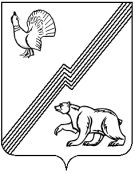 АДМИНИСТРАЦИЯ ГОРОДА ЮГОРСКАХанты-Мансийского автономного округа – Югры ПОСТАНОВЛЕНИЕот 07 июля 2016 года                                                                                                                   № 1660О признании утратившими силуотдельных постановлений администрации города Югорска На основании постановления администрации города Югорска от 07.08.2012 № 1925                «Об утверждении Перечня услуг, подлежащих включению в Реестр государственных и муниципальных услуг (функций) Ханты-Мансийского автономного округа – Югры»:Признать утратившими силу:             - постановление администрации города Югорска от 02.07.2012 № 1622 «Об утверждении административного регламента предоставления муниципальной услуги «Предоставление гражданам по договору социального найма жилых помещений из муниципального жилищного фонда»;- от  09.07.2013 № 1677 «О внесении изменений в постановление администрации города Югорска от 02.07.2012 № 1622»;- пункт 1 постановления администрации города Югорска от 02.07.2014 № 3047                         «О внесении изменений в отдельные постановления администрации города Югорска». 2. Опубликовать постановление в официальном печатном издании города Югорска и разместить на официальном сайте администрации города Югорска.3. Настоящее постановление вступает в силу после его официального опубликования.Глава города Югорска                                                                                                  Р.З. Салахов